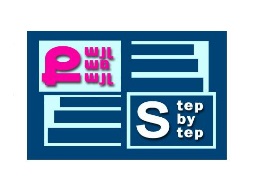 «Քայլ առ քայլ» բարեգործական հիմնադրամ «Նախադպրոցական հաստատության մանկավարժական աշխատողների մասնագիտական կարողությունների և հմտությունների զարգացման» ծրագիր ՀԵՏԱԶՈՏԱԿԱՆ ԱՇԽԱՏԱՆՔԹեմա՝ Տարրական մաթեմատիկական պատկերացումների զարգացումը նախադպրոցական տարիքումԴաստիարակ՝   Աննա ՍիմոնյանՄանկապարտեզ՝	  «Հրազդան համայնքի թիվ 9 մանկապարտեզ » ՀՈԱԿ2022թ.ԲՈՎԱՆԴԱԿՈՒԹՅՈՒՆՆերածություն․․․․․․․․․․․․․․․․․․․․․․․․․․․․․․․․․․․․․․․․․․․․․․․․․․․․․․․․․․․․․․․․․․․․․․․․․․․․․․․․․․․․․․․․․․3ԳԼՈՒԽ 1․  Հիմնախնդրի տեսական վերլուծություն1․1 Տարրական մաթեմատիկական պատկերացումների զարգացման աշխատանքի կազմակերպումը և բովանդակությունը․․․․․․․․․․․․․․․․․․․․․․․․․․․․․․․․․․․․․․․․․․․․․․․․․…………………….․․․..․․․․․․․․․․51․2 Պարապմունքի և դիդակտին խաղի ազդեցությունը․․․․․․․․․․․․․․․․․․․․․․․․․․․․․․․․․․․81․3 Հետազոտության նպատակը․․․․․․․․․․․․․․․․․․․․․․․․․․․․․․․․․․․․․․․․․․․․․․․․․․․․․․․․․․․․․․․8ԳԼՈՒԽ 2․Փորձարարական հետազոտություն ուղղված նախադպրոցական տարիքի երեխայի մաթեմատիկական պատկերացումների բացահայտմանը2․1․Նախադպրոցական ուսումնական հաստատությունում տարրական մաթեմատիկական պատկերացումների զարգացման աշխատանքի կազմակերպման ազդեցությունը նախադպրոցականի մաթեմատիկական պատկերացումների զարգացման  վրա։․․․․․․․․․․․․․․․․․․․․․․․․․․․․․․․․․․․․․․․․․․․․․․․․․․․․․․․․․․․․․․․․․․․․․․․․․․․․․․․․․․․․․․․․․․․102․2․ Խորհուրդներ ծնողներին․․․․․․․․․․․․․․․․․․․․․․․․․․․․․․․․․․․․․․․․․․․․․․․․․․․․․․․․․․․․․․․․․․․․․15Եզրակացություն․․․․․․․․․․․․․․․․․․․․․․․․․․․․․․․․․․․․․․․․․․․․․․․․․․․․․․․․․․․․․․․․․․․․․․․․․․․․․․․․․․․․․․17Գրականության ցանկ․․․․․․․․․․․․․․․․․․․․․․․․․․․․․․․․․․․․․․․․․․․․․․․․․․․․․․․․․․․․․․․․․․․․․․․․․․․․․․․18ՆԵՐԱԾՈՒԹՅՈՒՆ Նախադպրոցական կրթությունը Հայաստանի Հանրապետությունում  շարունակական կրթության համակարգի սկզբնական բաղկացուցիչն է։Ոչ մի դաստիարակ չպետք է մոռանա, որ նրա ամենագլխավոր պարտականությունը սաներին մտավոր աշխատանքին վարժեցնելն է և որ այդ պարտականությունն ավելի կարևոր է․․․ (Կոնստանտին Ուշինսկի)Արդիականությունը։ Ներկա դարաշրջանի կարևոր և հիմնական խնդիրներից մեկն է համարվում նախադպրոցական տարիքի երեխաների բազմակողմանի զարգացումը։Անձնավորության բազմակողմանի զարգացման գործում մեծ տեղ է տրվում մտավոր կարողությունների զարգացմանը։ Մեծ է մաթեմատիկայի դերը երեխայի մտավոր զարգացման գործում։ Այն պարտադիր գիտելիք է բոլոր հասարակարգերում ապրող յուրաքանչյուր տարիքի մարդու համար։ Որովհետև այն օգնում է բարելավել մարդկանց կենցաղային պայմանները։ Նախադպրոցական տարիքում երեխային հաղորսում ենք մաթեմատիկական գիտելիքներ և ձևավորում որոշակի պատկերացումներ։ Մաթեմատիկական գիտելիքներ ասելով չպետք է հասկանանք միայն այն, ինչ վերաբերվում է առարկայի հաշվեքանակին, այլ շրջապատող իրականության մեջ գտնվող առարկաների տարբեր հատկանիշներին՝ ձև, կողմնորոշում տարածության մեջ, շրջապատում։ Ելնելով տարրական մաթեմատիկայի ուսուցման անհրաժեշտությունից,  մանկապարտեզի առջև դրված են հետևյալ խնդիրները՝Ծանոթացնել երեխային մինչ թվային հասկացություններինԾանոթացնել  թվային հասկացություններին Հետազոտական աշխատանքում քննարկվում են նախադպրոցական տարիքի երեխաների տարրական մաթեմատիկական պատկերացումների զարգացումը։Աշխատանքի նպատակն ու խնդիրները։ Հետազոտության նպատակն է ուսումնասիրել և բացահայտել  նախադպրոցականի տարրական մաթեմատիկական պատկերացումները, գիտելիքը։ Հետազոտության նպատակից առաջադրվել են հետևյալ խնդիրները՝Կատարել հոգեբանա-մանկավարժական գրականության վերլուծություն հիմնախնդիրների վերաբերյալ։Ուսումնասիրել գործունեության (պարապմունք, խաղ) ազդեցությունը նախադպրոցականի տարրական մաթեմատիկական պատկերացումների զարգացման վրա։Փորձարարական հետազոտությամբ հիմնավորել առաջարկվող մանկավարժական աշխատանքի արդյունավետությունը։       Հետազոտական աշխատանքը բաղկացած է ներածությունից,  երկու գլուխներից․ յուրաքանչյուր գլուխ ունի իր ենթաբաժինները։ Առկա են նաև եզրակացությունը և համապատասխան գրականության ցանկը։Հետազոտական աշխատանքում քննարկվում են նախադպրոցական տարիքի երեխաների տարրական մաթեմատիկական պատկերացումների զարգացումը։Հետազոտական աշխատանքն իրականացվել է Հրազդան համայնքի  թիվ  9 մանկապարտեզ  ՀՈԱԿ-ում։ ԳԼՈՒԽ 1ՀԻՄՆԱԽՆԴՐԻ ՏԵՍԱԿԱՆ ՎԵՐԼՈՒԾՈՒԹՅՈՒՆ1․1 Տարրական մաթեմատիկական պատկերացումների զարգացման աշխատանքի կազմակերպումը և բովանդակությունը։	Թե ինչ ձևով ուսուցանել  մաթեմատիկական պարզ գիտելիքները նախադպրոցական տարիքում` երկար տարիներ եղել է մանկավարժների, հոգեբանների վիճելու նյութը։ Գիտնականներից և պրակտիկ աշխատողներից շատերը գտնում էին, որ խաղը պետք է լինի էլեմենտար մաթեմատիկայի ուսուցման միակ ձևը։ Նրանք ժխտում էին պարապմունքի դրական նշանակությունը նախադպրոցական տարիքում։ Իրենց առաջարկությունը նման գիտնականները բացահայտում էին նման կերպ, որ նախադպրոցական տարիքում երեխաների հիմնական գործունեությունը խաղն է և քանի դա ճշմարտություն է, ապա խաղալով երեխան կարող է ձեռք բերել մաթեմատիկական գիտելիքներ։ Նշված մեթոդական հոսանքի դեմ դուրս եկան հակառակորդներ, վերջիններս համոզում էին, որ նախադպրոցական տարիքում, ինչպես նաև կրտսեր դպրոցական տարիքում  անհրաժեշտ է մաթեմատիկական պատկերացումներ ձևավորել միայն պարապմունքների միջոցով։ Այս տեսությունը նրանք բացատրում էին հետևյալ կերպ՝ քանի որ մաթենատիկան ճշգրիտ, կոնկրետ գիտություն է , որը աստիճանաբար բարդեցվում է։ Ահա այս պատճառով այն կարելի է ուսուցանել  պարապմունքի միջոցով, որը հնարավորություն է տալիս երեխային հաջորդել սիստեմատիկ, աստիճանաբար բարդեցվող գիտելիքներ։Այժմյան մանկավարժությունը գտնում է, որ ժամանակակից տարիքի երեխան կարող է տիրապետել  մաթեմատիկական պատկերացումներին, ինչպես պարապմունքին, այնպես էլ խաղի միջոցով։ Ոչ պարապմունքը և ոչ էլ խաղը չի կարելի հակադրել միմյանց ։ Իբրև ուսուցման ձևեր, նրանք պետք է կազմեն ուսուցման պրոցեսը, զուգակցվեն մեկը մյուսին  և լրացնեն միմյանց։ 	Պարապմունքը հատուկ կազմակերպված, պլանավորված ուսուցման պրոցես է, այն բնորոշվում է նրանով, որ կազմակերպվում և անց է կացվում պետական ծրագրերի համաձայն , որի նյութերը պլանավորվում են ըստ քարորդների, ամիսների, շաբաթների և կոնկրետ օրերի վրա։ 	Ինչպես մյուս մեթոդիկաներից, այնպես էլ տարրական մաթեմատիկայից պարապմունքը անց է կացվում շաբաթվա նույն օրը, նույն ժամին, կոնկրետ տևողությամբ։ Այն մշակում է երեխաների մոտ կարգապահություն, պարապմունքին սպասելու հետաքրքրություն, հեշտացվում է ուսուցանվող նյութի ընկալումը։ Չի կարելի թույլ տալ բացթողումներ, այն խանգարում է աշխատանքի ռիթմը և հանգեցնում անցած նյութի մոռացմանը։ Մաթեմատիկան կոնկրետ ճշգրիտ գիտություն է, որտեղ առավել քան մյուս գիտությունների մեջ պետք է պահապանել սիստեմատիկություն և գիտելիքների հաջորդական բարդություն։ Եթե ծրագրով նախատեսված նյութերից որևէ մեկը լավ չի յուրացվում , ապա մյուսը անհասկանալի է դառնում։ 	Մաթեմատիկայի պարապմունքը կազմված է հետևյալ մասերից՝Նպատակ, անհրաժեշտ դիդակտիկ նյութեր, պարապմունքի ընթացքը։ 	Մանկապարտեզում անց է կացվում հետևյալ տիպի պարապմունքները՝Ուսուցում, խորացում, խառը տիպի պարապմունքներ։Մեծ տեղ պետք է տալ  խառը տիպի պարապմունքներին, որոնք ունեն հետևյալ կառուցվածքը՝Հիմնական թեմային նախապատրաստման վարժություններ։Նոր թեմայի բացատրում և ցուցադրում։Նոր թեմայի ամրապնդում։Անցածի կրկնություն դիդակտիկ խաղերի և վարժությունների միջոցով։Պարապմունքից դուրս և պարապմունքի ժամանակ պետք է դիմել դիդակտիկ խաղերի օգնությանը՝ գիտելիքն ամրապնդելու համար։	Պարապմունքի և խաղի հիմնական խնդիրը ուսուցողական խնդիրն է։ Դիդակտիկ խաղերն ունեն հետևյալ առավելությունները՝ լավ կազմակերպված խաղի ժամանակ երեխան չի զգում, որ խաղում է սովորելու համար։ Խաղի ուսուցողական կողմը լուծվում է երեխաների կողմից անկախ և այդ ձևով առաջացած գիտելիքների ծանրություն երեխան չի զգում։Ազատ բնույթ․  խաղի հիմնական բնույթը շարժուն է, որը նպաստում է արյան շրջանառության բարելավմանը և գլխուղեղի բջիջների սնմանը, օգնում է երեխաների մտքի ակտիվացմանը։        Դիդակտիկ խաղերը կրում են պրակտիկ գործնական դեր։ Ամրապնդում և խորացնում են երեխայի ձեռք բերած գիտելիքը։ Դիդակտիկ խաղերը պետք է էմոցիա առաջացնեն, ուրախություն պատճառեն երեխաներին։ Խաղը իր բովանդակությամբ պետք է լինի պարզ, բխի երեխաների հետաքրքրությունից։ Խաղի ընթացքն այնպես պետք է կազմակերպվի,  որ երեխան տարվելով խաղով, խաղի կանոններն իր համար աննկատ ձևով  յուրացնի մաթեմատիկական պատկերացումները։ ԳԼՈՒԽ 1ՀԻՄՆԱԽՆԴՐԻ ՏԵՍԱԿԱՆ ՎԵՐԼՈՒԾՈՒԹՅՈՒՆ1․2 Պարապմունքի և դիդակտին խաղի ազդեցությունը         Պարապմունքի միջոցով երեխաներին տրվում է գիտելիքներ, ձևավորում պատկերացումներ տարրական մաթեմատիկայի վերաբերյալ:Դիդակտիկ խաղի միջոցով ճշտվում, ամրապնդվում և խորացվում է երեխաների ունեցած պատկերացումները բազմության, թվի, թվի կազմության, ձևի, մեծության մասին:          Մեծ նշանակություն ունի դիդակտիկ խաղը երեխաների բարոյական դաստիարակության գործում: Խաղում եղած կանոնների ճիշտ կատարումը օգնում է երեխաների մոտ զարգացնել կարգապահությունը ակտիվությունը, ինքնատիրապետումը, կամքը, ազնվությունը և այլն:Օրինակ՝ «Գտիր և լռիր» խաղը1․3 Հետազոտության նպատակըՀետազոտության նպատակն է ուսումնասիրել և բացահայտել նախադպրոցականի տարրական մաթեմատիկայի պատկերացումները, գիտելիքները:Փորձը ցույց է տալիս, որ տարրական մաթեմատիկական պատկերացումների զարգացման պարապմունքում պահպանելով սիստեմատիկության և հաջորդականության սկզբունքը, պարապմունքին ներկայացվող պահանջները, մենք կարող ենք ունենալ խելացի, տրամաբանող, արագ կողմնորոշվող նախադպրոցականներ, որոնք ոչ միայն ունեն տարրական մաթեմատիկական գիտելիքներ, պատկերացումներ, այլև հետաքրքրություն են ցուցաբերում մաթեմատիկայի նկատմամբ:Չափորոշչահեն կրթության արդյունքում երեխան ձեռք է բերում գիտելիք, ապա կարողություններ և հմտություններ ինչպիսին են ցանկացած լսածը և սովորածը իմաստավորելը, հակադրելը, համադրելը, ընդհանուրի մեջ դիտարկելը, քննադատաբար վերլուծելը, եզրակացություն անելը:Կարողություններն ու հմտությունները երեխային պատրաստում են կյանքին, բարձրացնում քաղաքացիական գիտակցությունը: Ձևավորվում է արժեհամակարգ:Այսպիսով, ուսումնասիրելով հիմնախնդրի շուրջ մանկավարժ հոգեբանական գրականություն , հանգել ենք հետևյալ եզրահանգման, որ երեխաների մտավոր կարողությունների, մաթեմատիկական պատկերացումների զարգացման լավագույն միջոցը գործունեության ձևերի ճիշտ, խելամիտ կազմակերպումն է  թե՛ ուսումնական հաստատությունում , թե՛ ընտանիքում, որ այն լինի  շարունակական, կրի սիստեմատիկ և հաջորդական բնույթ:ԳԼՈՒԽ I I Փորձարարական հետազոտություն ուղղված նախադպրոցական տարիքի երեխայի մաթեմատիկական պատկերացումների բացահայտմանը։2.1 Նախադպրոցական ուսումնական հաստատություններում  տարրական մաթեմատիկական պատկերացումների զարգացման աշխատանքի կազմակերպման ազդեցությունը նախադպրոցականների  մաթեմատիկական պատկերացումների զարգացման վրա:Նախադպրոցականին   մաթեմատիկական գիտելիքներ հաղորդելու, պատկերացումներ ձևավորելու համար նախադպրոցական ուսումնական հաստատությունում կազմակերպվում է բազմաբնույթ աշխատանք (պարապմունք, խաղ, էքսկուրսիա, զբոսանք ):Հաղորդակցվելով սոցիալական միջավայրի հետ երեխան դառնում է տվյալ սոցիալական միջավայրի ներկայացուցիչը, ծնողի օգնությամբ ոչ միայն  ձեռք է բերում, այլև խորացնում է մաթեմատիկական գիտելիքները : Յուրաքանչյուր ծնող պետք է մեծ ուշադրություն դարձնի իր երեխային, զբաղեցնի նրան տարբեր գործունեությամբ, խոսի նրա հետ «Մաթեմատիկայի լեզվով»։Օրինակ՝ ճաշի ընթացքում երեխայի հետ խոսի այն մասին, որ նրա բաժակը լիքն է կամ դատարկ։ Հացը եռանկյունաձև՞ կտրատենք, թե՞ քառակուսի։ Թույլ տալ երեխային օգնել՝ սեղանը սպասքադրելիս։ Թող նա հաշվի առնի այն մարդկանց քանակը, ովքեր պետք  է ճաշեն։ Օգնել, որ նա դնի համապատասխան  քանակով դանակ, գդալ, կամ պատառաքաղ։ Հաշվել կերնաշապիկի, կամ վերարկուի կոճակները այն հագցնելիս։ Զբոստնելիս՝ զրուցել, համեմատել յուրաքանչյուր առարկա։ Սովորեցնել օրերի հաջորդականությունը։ Ծնողներից է կախված երեխաների ապագան։Նախադպրոցական կրթության նպատակն է նպաստել յուրաքանչյուր երեխայի մտավոր զարգացմանը։ Նախադպրոցական ուսումնական հաստատությունում սիստեմատիկ աշխատանքը տալիս է հնարավորություն ձեռք բերել տարիքին համապատասխան  գիտելիքներ, կարողություններ, հմտություններ։          Հետազոտական աշխատանքը կատարելու նպատակով թիվ 9 մանկապարտեզ ՀՈԱԿ միջին «բ» խմբում անցկացրեցի տարրական մաթեմատիկական պատկերացումների զարգացման պարապմունք, որին ներկա էին հաստատության տնօրեն՝ Հ․ Մակոյանը, մեթոդիստ՝ Հ․ Մաթևոսյանը և միջինա խմբի դաստիարակ՝ Ա․ Արշակյանը։Թեման՝ «Համեմատական, ընդհանրական, խմբավորման և վերլուծման   կարողությունների ամրապնդում» Խնդիրները՝ ամրապնդել ուղիղ և ետ հաշվելու կարողությունը 3-ի սահմանում, խորացնել տարբեր, նույն չափեր և երկարություն ունեցող առարկաները համեմատելու, տարբերելու և խմբավորելու կարողությունըամրապնդել «Դուրս», «ներս» տարածական հասկացությունները զարգացնել ինքնամփոփ երեխաների հաղորդակցման կարողությունըԱնհրաժեշտ պարագաներ՝Ցուցադրական՝ թվանշաններով և շրջանիկներով քարտեր, պարաններ, խաղալիք կենդանիներ, մեծ ու փոքր շրջաններ, հեքիաթի բովանդակությունը վերհանող նկարներ, տարբեր գույնի և մեծության կծիկներ, «Ճամփորդները»  հեքիաթը բնութագրող նկարաշար, հրաշալի պարկ, դրոշ, փուչիկներ, լուսակիր՝ նկարի տեսքով։Պարապմունքի ընթացքը՝ (Լսվում է դռան թակոցը)-Երեխանե՛ր, կարծես թե մենք հյուր ունենք, ապա  տեսնենք՝ ո՞վ է։Ներս է մտնում հեքիաթասացը տարազի գեղեցիկ հագոստով, ձեռքին մի մեծ զամբյուղ և մի փոքր տուփ։ Ողջունելուց հետո մեզ է տալիս փոքրիկ տուփը և առաջարկում բացել այն։-Օ՜, երեխանե՜ր, ի՞նչ կա այստեղ։ (գիրք և նկարներ) Ո՞ր հեքիաթն է սա։ (Ճամփորդները) Ո՞վ է գրել։ (Հ․ Թումանյանը)Առաջարկել հեքիաթասացին տեղավորվել հյուրերի կողքին։-Այժմ «Ճամփորդները» հեքիաթի բովանդակությունը վերհանող նկարների և հարց-առաջադրանքների օգնությամբ վերհիշենք հեքիաթի հերոսներին։Հարցեր երեխաներին՝Քանի՞ կենդանի կա հեքիաթում՝ աքլոր, շուն, աղվես (ընդամենը 3 կենդանի)։ Դրանցից ո՞վ առաջինը որոշեց ճամփորդել (աքլորը)Հետո ո՞վ միացավ աքլորին (շունը)Քանի՞սը դարձան (երկուսը)Այնուհետև քանի՞ կենդանի միացավ նրանց (մեկ)Քանի՞ ճամփորդ եղան ( 3 ճամփորդ)Սկզբում քանի՞սը հեռացավ (1-ը՝ աղվես)Քանի՞սը մնաց (երկուսը)․․․        Եվ այդպես յուրաքանչյուր անգամ հանձնարարել ցույց տալ համապատասխան թվանշանը և առաջարկել հաշվել ու առաջարկել հաշվել ուղիղ և հետընթաց հաշվով (1,2,3,-3,2,1 )։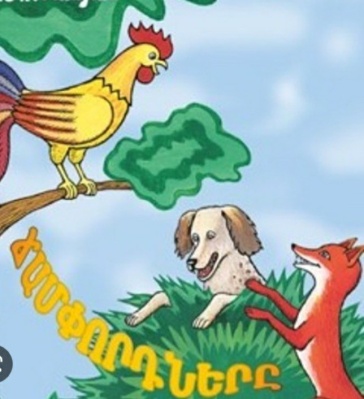 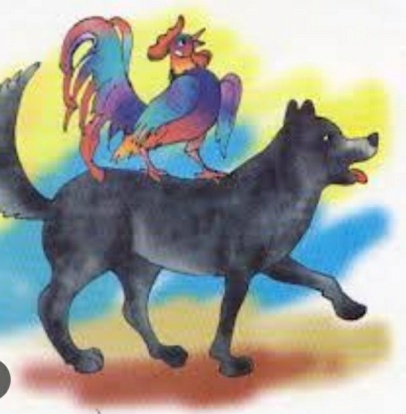 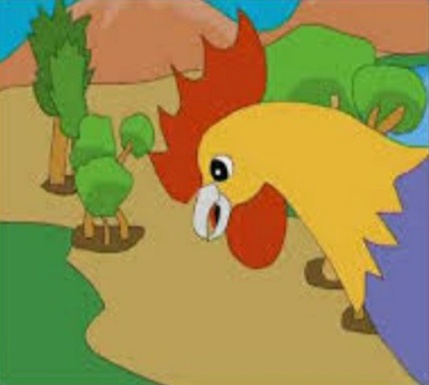            Այնուհետև հարց-առաջադրանքի  միջոցով պարզեցինք , թե է՞լ ինչ հեքիաթներ գիտեն, որտեղ  կան երեք միանման հերոսներ (երեք խոզուկներ, երեք արջի հեքիաթը)։ Ապա առաջարկեցի նայել իրենց շուրջը և գտնել այնպիսի առարկաներ, որտեղ նրանք թվով երեքն են (դրոշի գույները, լուսակիրը, Նունիկի փուչիկները և այլն)։Խաղային իրավիճակ՝ Խաղ «Գտե՛ք ձագուկին» Դնել երեխաների առջև ընտանի կենդանիներ՝ մայրիկներ և նրանց ձագուկներին։ Առաջարկել համեմատել նրանց համեմատական մեծությունները, ընդհանրացնելով՝ մայրիկները մեծ են, ձագուկները՝ փոքր։Ցույց տալով «հրաշալի պարկը»՝ խնդրել, որ երեխաները մեջը դնեն նախ մեծ կենդանիներին՝ մայրիկներին, ապա փոքրերին՝ ձագուկներին։ Թափահարելով պարկը, երեխաներից մեկին առաջարկել ձեռքը մտցնել պարկի մեջ և  շոշափելով գտնել մեծ մայրիկին, չհանելով պարկից ասել՝Ես գտա մայրիկին։Իսկ ես՝ ձագուկին։Այսպես պարկից հանելով բոլոր կենդանիներին, կազմել երկու շարք՝ փոքրերի և  մեծերի։ Տալ հետևյալ հարց-առաջադրանքները․Մայրիկները քանի՞սն են (3-ը)Ձագուկնե՞րը (նույնպես 3-ը)Նրանք քանակով հավասար ենՔանի՞ մեծ շրջան կառանձնացնեք մայրիկների համար։ (3)Քանի՞ փոքր շրջան։(3)Առաջարկել յուրաքանչյուր աձաջադրանքից հետո առանձնացնել համապատասխան թվանշանը:Ֆիզկուլտդադար։ Կատարե՛լ առաջարկված շարժումներըԵրեք արջուկները քայլելով գնում են տուն (քայլել կողքից կողք ընկնելով)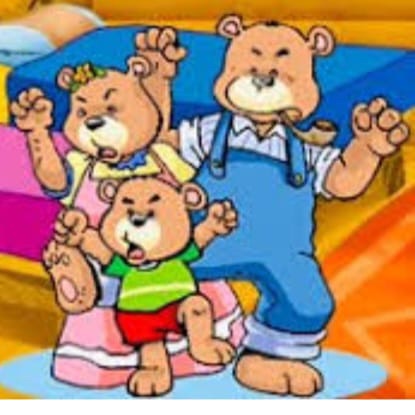 Հայրն ամենամեծն է (բարձրացնում են ձեռքերը գլխից վեր)Մայրը փոքր է հայրիկից (ձեռքերը ուղղում են կրծքավանդակի դիմաց)Իսկ տղան ամենափոքրն է (կքանստում են)Խաղային իրավիճակ․Խաղալ «Գնդիկ բոքոնիկը» խաղը։Գնդիկ բոքոնիկը երեխաներին ցույց տալով երկու թելի կծիկներ՝ մեծ և փոքր, հարցնում է, թե ի՞նչ գույնի են կծիկները, ի՞նչ կարելի է ասել կծիկների մեծության մասին։ Գնդիկ բոքոնիկն առաջարկում է գնալ կծիկի հետևից։ Գնալով երեխաները մոտենում են խաղալիքներին և համեմատում խաղալիքները, խմբերը։ Այնուհետև քանդում են կծիկները և համեմատում թելերը։Հարցերի միջոցով պարզել, թե ո՞ր կծիկի թելն է երկար, որը՝ կարճ։ Նշել կծիկների գույները։ Առաջարկել նորից կծկել այն։ Ամփոփելով ասել, որ երկար թելով կարելի է կծկել մեծ կծիկ, իսկ կարճով՝ փոքր։         Խաղային իրավիճակ 2․  «Խաղ պարաններով»Պարանը շրջանաձև դնելով հատակին, առաջարկել խմբի բոլոր աղջիկներին կանգնել շրջանի մեջ (ներսում)։ Պարզել, թե որտեղ են աղջիկները և որտեղ մնացին տղաները (շրջանից դուրս)։ Այնուհետև փոխել երեխաների տեղերը։Պարապմունքի վերջում հեքիաթասացը, որպես խրախուսանք երեխաներին առաջարկում է մոտենալ  զամբյուղին և վերցնել մեկական թխվածքաբլիթ՝ երկրաչափական պատկերների տեսքով։ Երեխաները երաժշտության ներքո համտեսում են թխվածքաբլիթները։ Շաբաթվա ընթացքում ամրապնդել թվային, մինչթվային հասկացությունները։ Երեխաները հասկացան, որ թիվը կախված չէ առարկայի գույնից, մեծությունից։ Անհատական աշխատանք տանել դանդաղ յուրացնող երեխաների հետ։Ես հասա իմ նպատակին՝ երեխաները առանց դժվարության յուրացրին նյութը։ԳԼՈՒԽ I I Փորձարարական հետազոտություն ուղղված նախադպրոցական տարիքի երեխայի մաթեմատիկական պատկերացումների բացահայտմանը։2․2․ Խորհուրդ ծնողներին        Խորհուրդ տալ ծնողներին ուշադրությունը կենտրոնացնել երկու խումբ առարկաների միջև գոյություն ունեցող քանակական հարաբերությունների և թվանշանները նույն քանակի խմբի վերագրելու հմտության վրա։Անվանել մրգի, երեք տեսակ կահույքի առարկա։ Խաղալ՝ «Տե՛ս և հիշի՛ր» խաղը։ Առաջարկել առանձնացնել տարբեր գույնի և մեծության առարկաներ։Տնօրենի դիտարկում՝          Նախադպրոցական տարիքի երեխայի մաթեմատիկական գիտելիքները ուղղակիորեն կարևոր հիմք ունեն երեխայի մտավոր զարգացման մեջ: Մաթեմատիկական գիտելիքների շնորհիվ երեխաները սովորում են. Վերլուծել, համեմատել, սինթեզել, հաշվարկային գործողություններ կատարել, տրամաբանորեն մտածել, առանձնացնել երկրաչափական ձևերը, անվանել դրանց առանձնահատկությունները, նավարկել տարածության մեջ: Նախադպրոցական տարիքի երեխաները զարգացնում են հիշողություն, ուշադրություն, մտածողություն:        Նախադպրոցական ուսումնական հաստատությունում գործում է կազմակերպվող գործունեության տարբեր ձևերը։ Դաստիարակը հասել է  իր նպատակին։  Երեխաները բավականին անկաշկանդ էին, պատասխանում էին հարցերին ամբողջական։         Կրթության մեջ նախադպրոցական տարիքում  մեծ է տարրական մաթեմատիկական պատկերացումների զարգացման  կարևորությունը։ Մեթոդիստի  դիտարկում ․Նպատակին հասնելու ամենաարդյունավետ ձևը դիդակտիկ խաղն է, որն իրագործեց դաստիարակն այս պարապմունքի ընթացքում։ Երեխաների մոտ նկատվեց աշխուժություն, արագաշարժություն  և ճարպկություն։ Երեխաները արագ կողմնորոշվելով պատասխանում էին հարցերին։Դաստիարակի դիտարկում՝Երեխաները լավ յուրացնում էին «դուրս», «ներս» տարածական հասկացությունները, բավականին սահուն կարողանում էին հաշվել ուղիղ ու հետընթաց հաշիվը 3-ի սահմանում։ Անհատական աշխատանք տարվեց նաև դանդաղ յուրացնող երեխաների հետ։ԵԶՐԱԿԱՑՈՒԹՅՈՒՆ         Այսպիսով, մաթեմատիկական հասկացությունները կանոնավորապես յուրացվում, ամրապնդվում և կիրառվում են ինչպես հատուկ կազմակերպված  պարապմունքներին, այնպես էլ պարապմունքից դուրս երեխաների ամենօրյա ինքնուրույն գործունեության տարբեր ձևերում՝ զբոսանքի ժամանակ կազմակերպված, զարգացնող, դիդակտիկ և մրցակցային խաղային վարժությունների ընթացքում, էքսկուրսիաների ժամանակ։ Ուսումնասիրելով հիմնախնդրի շուրջ մանկավարժա-հոգեբանական գրականություն, նախադպրոցականի հետ տարվող աշխատանքը և՛ տանը, և՛ նախադպրոցական ուսումնական հաստատությունում, եկել եմ հետևյալ եզրահանգման, որ երեխայի տարրական մաթեմատիկական պատկերացման զարգացման լավագույն միջոցը նախապես պլանավորած  և ճիշտ կազմակերպված գործունեությունն է։             Համագործակցելով ընտանիքի հետ, փոխադարձ ու խելամիտ  աշխատանքի արդյունքում,  ես հասա իմ նպատակին։           Ամփոփելով աշխատանքը կարելի է ասել, որ բանիմաց, մաթեմատիկական հասկացություններին տիրապետող երեխա ունենալու համար անհրաժեշտ է ճիշտ կազմակերպել երեխայի գործունեությունը նախադպրոցական ուսումնական հաստատությունում և հենց սրա վրա պետք է ուշադրություն դարձնեն մեր մյուս դաստիարակները։ԳՐԱԿԱՆՈՒԹՅՈՒՆՆախադպրոցական կրթության պետական կրթական չափորոշիչԼ. Մանուկյան և ուրիշներ, Մանկապարտեզի ավագ խմբի կրթական համալիր ծրագիր, Երևան, 2008, էջ 3:Ա․ Մ․ Լեուշինա, «Տարրական մաթեմատիկայի պատկերացումների ձևավորումը մանկապարտեզում»Վ․ Ա․ Մեդլինա «Մաթեմատիկան մանկապարտեզում»Հ․ Ս․ Հարությունյան «Ուսումնամեթոդական ձեռնարկ», 2016թ, էջ 95-98Հ․ Միտոյան, Լ․ Սմբատյան «Ուսումնական ձեռնարկ մանկապարտեզի համար», 2010թ․, էջ 215